BÀI ÔN TIẾNG VIỆT – SỐ 31. Nhìn tranh viết từ ngữ thích hợp: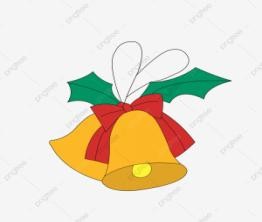 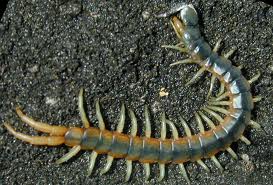 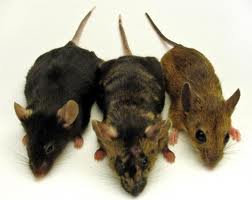 2. Nối ô chữ cho thích hợp 2. Viết từ chứa tiếng: - Có vần uôt: ………………………………………….- Có vần ươt: …………………………………………..3. Điền từ “bánh kẹo, chợ tết, cành đào” vào chỗ chấm thích hợp trong những câu sau: Mẹ dẫn bé đi ...................................... mua cành đào.Nhiều người cũng mua ............................... như mẹ.Mẹ còn mua rất nhiều ..............................và đồ chơi cho bé.VIẾT:  (viết vào vở 1)1. Viết vần: (chữ lớn) : om, ong, uôc, ươc, âng, ơp, iêm, yên.2. Viết từ: rừng tràm, làng xóm, giọt sương, bong bóng, sấm sét, mận đào, khen ngợi, kênh rạch3. Viết câu	(chữ nhỏ)Mẹ, mẹ ơi cô dạy				 Bàn tay mà giây bẩnPhải giữ sạch đôi tay 			Sách, áo cũng bẩn ngay.Tết đến, Tết đến, sách, vở cẩn thận.Sáng sớm, Sáng sớm, đi du lịch.Bé giữ gìnhoa mai nở vàng rực.hoa mai nở vàng rực.hoa mai nở vàng rực.